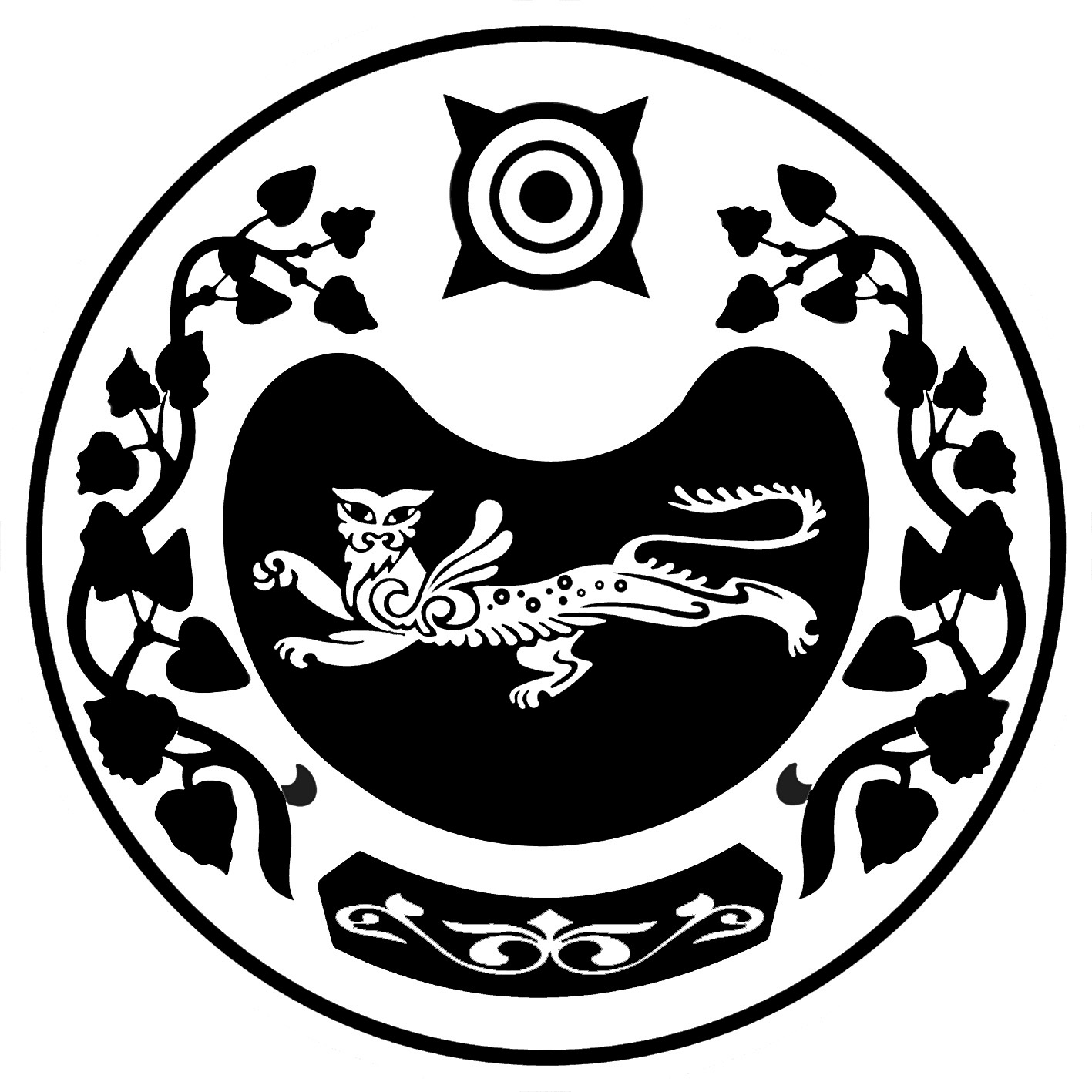 РОССИЯ ФЕДЕРАЦИЯЗЫ				РОССИЙСКАЯ ФЕДЕРАЦИЯХАКАС РЕСПУБЛИКАЗЫ				  РЕСПУБЛИКА ХАКАСИЯАFБАН ПИЛТIРI					       АДМИНИСТРАЦИЯАЙМАFЫНЫH УСТАF-ПАСТАА		        УСТЬ-АБАКАНСКОГО РАЙОНАП О С Т А Н О В Л Е Н И Еот «25» декабря 2019г. № 1473-пр.п. Усть-Абакан	В соответствии с Федеральным законом от 21.12.2001 № 178-ФЗ  «О приватизации государственного и муниципального имущества», Федеральным законом от  06.10.2003 № 131-ФЗ «Об общих принципах организации местного самоуправления в Российской Федерации», Уставом муниципального образования Усть-Абаканский район, решением Совета депутатов Усть-Абаканского района  от 19.12.2013 № 104 «Об утверждении Положения «О порядке и условиях приватизации муниципального имущества муниципального образования Усть-Абаканский район», администрация Усть-Абаканского районаПОСТАНОВЛЯЕТ: 1.Внести  в Порядок планирования и разработки прогнозного плана (программы) приватизации муниципального имущества, утвержденный постановлением администрации Усть-Абаканского района от 12.04.2019 №519-п, изменение, исключив из пункта 12 слова «не позднее 01 июня».2.Главному редактору МАУ «Редакция газеты «Усть-Абаканские известия» (И.Ю. Церковная) опубликовать настоящее постановление в газете «Усть-Абаканские известия» или в газете «Усть-Абаканские известия официальные».3.И.о.управляющей делами администрации Усть-Абаканского района (Лемытская О.В.) разместить настоящее постановление на официальном сайте администрации Усть-Абаканского района в сети «Интернет».4.Настоящее постановление вступает в силу после его опубликования.5.Контроль за исполнением настоящего постановления возложить на руководителя Управления имущественных отношений администрации Усть-Абаканского района Н.И. Макшину.Глава Усть-Абаканского района                                                              Е.В. ЕгороваО внесении изменения в Порядок планирования и разработки прогнозного плана (программы) приватизации муниципального имущества, утвержденный постановлением администрации Усть-Абаканского района от 12.04.2019 № 519-п 